Sortie club du 24/10/20 – 3 parcours au choix (100 ; 80 et 60)  Direction Noisy le RoiParcours n°1 – 100 Km – 984 mètres de dénivelé –Colombes (vers Pont de Bezons) – Bezons – Carrières-sur-Seine – Chatou – Croissy-sur-Seine – Bougival (côte de la Petite-Princesses -2,2 Km à 3,7%) – Louveciennes – Marly-le-Roi (côte de Marly-le-Roi – 2,3Km à 3,1%) – Forêt de Marly – Noisy-le-Roi – Rennemoulin – Villepreux – Chavenay – Grignon (côte de Grignon – 1,6Km à 2,7%) – Saint-Germain-de-la-Grange (côte de Saint-Germain – 2,1Km à 4,1%) – Villiers-Saint-Frédéric – Neauphle-le-Vieux – Vicq – Boissy-Sans-Avoir – Garancières – Villiers-le-Mahieu (côte de Villiers – 0,6Km à 4,4%) – Thoiry – Andelu – Maule – Herbeville (côte d’Herbeville 3,8Km à 3,5%) – Les Alluets-le-Roi – Orgeval – Villennes-sur-Seine – Poissy – Forêt de Saint-Germain – Maisons-Laffitte – Sartrouville – Bezons – ColombesParcours n°2 – 80 Km – 721 mètres de dénivelé –Colombes (vers Pont de Bezons) – Bezons – Carrières-sur-Seine – Chatou – Croissy-sur-Seine – Bougival (côte de la Petite-Princesses -2,2 Km à 3,7%) – Louveciennes – Marly-le-Roi (côte de Marly-le-Roi – 2,3Km à 3,1%) – Forêt de Marly – Noisy-le-Roi – Rennemoulin – Villepreux – Chavenay – Grignon (côte de Grignon – 1,6Km à 2,7%) – Thierval – Crespières – Herbeville (côte d’Herbeville depuis Crespières – 0,9Km à 5,6%)  – Les Alluets-le-Roi – Orgeval – Villennes-sur-Seine – Poissy – Forêt de Saint-Germain – Maisons-Laffitte – Sartrouville – Bezons – Colombes
Parcours n°3 – 60 Km – 542 mètres de dénivelé –Colombes (vers Pont de Bezons) – Bezons – Carrières-sur-Seine – Chatou – Croissy-sur-Seine – Bougival (côte de la Petite-Princesses -2,2 Km à 3,7%) – Louveciennes – Marly-le-Roi (côte de Marly-le-Roi – 2,3Km à 3,1%) – Forêt de Marly – Noisy-le-Roi – Rennemoulin – Villepreux (côte de Grand’Maisons – 0,8Km à 5,1%à – Saint-Nom-La-Bretèche (côte de la Forêt de Marly – 1,4Km à 2,6%) – Forêt de Marly – Fourqueux – Saint-Germain-en-Laye – Forêt de Saint-Germain-en-Laye – Maisons-Laffitte – Sartrouville – Bezons – Colombes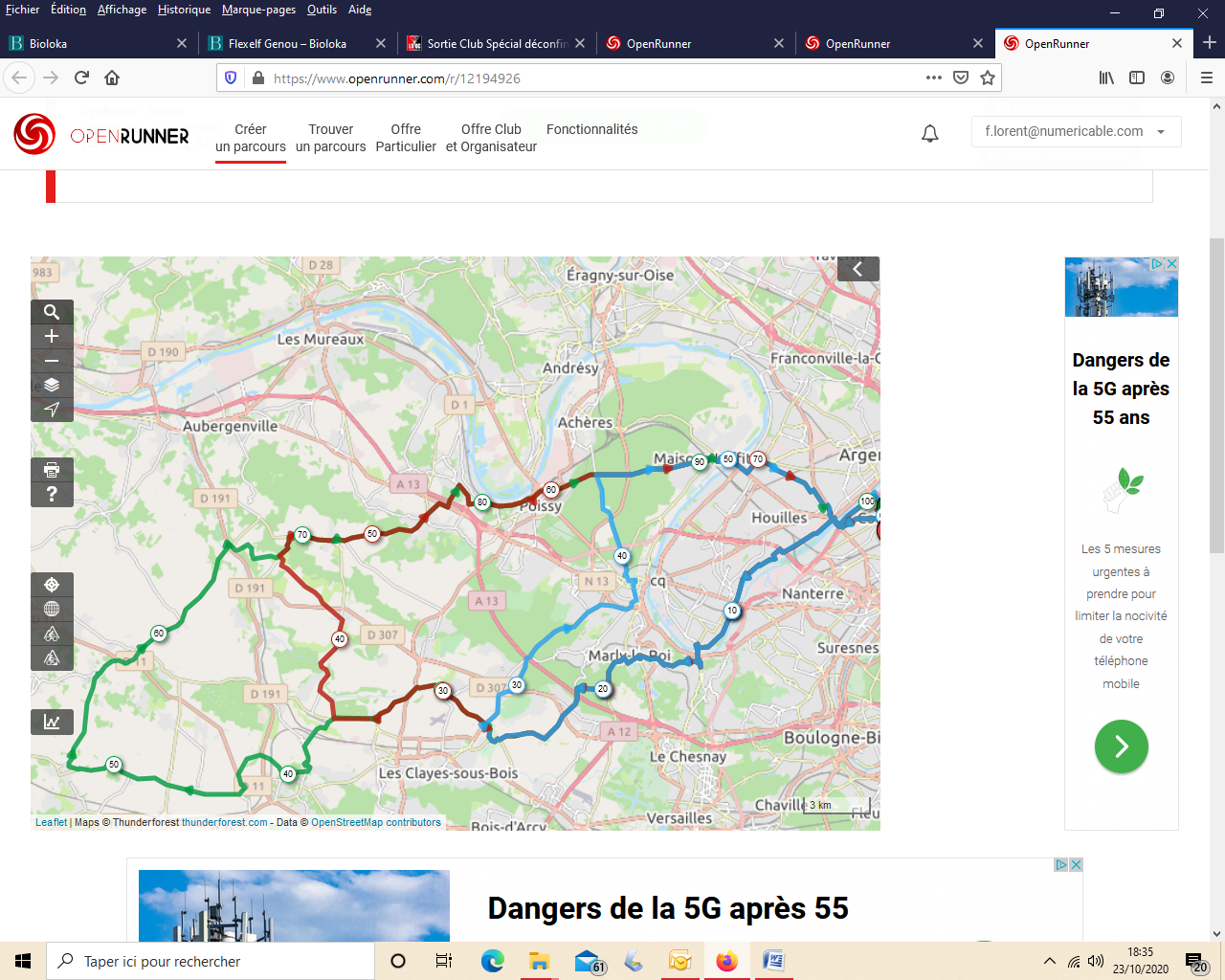 